                          Federazione Nazionale degli Ordini dei Medici Chirurghi e degli Odontoiatri                                         \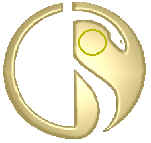 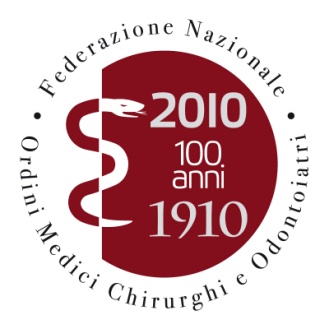 BILANCIO  DI  PREVISIONE 2011RELAZIONE DEL TESORIEREQuesta relazione vuole essere, nei miei intendimenti, non solo una programmatica enunciazione economico-finanziaria dell’ attività del nostro Ente per l’ anno in corso, ma anche un collegamento ideale con l’ analoga relazione dello scorso anno, nell’ ambito della quale vennero delineati alcuni obiettivi programmatici di cui mi piace evidenziare oggi la effettiva realizzazione o “lo stadio di avanzamento dei lavori in corso”.L’ avanzo di amministrazione  presunto 2010 risulta di € 4.399.156, a cui vanno sommati i due milioni di euro ad oggi collocati in un conto di deposito. Le ENTRATE consistono soprattutto nel contributo relativo agli iscritti, previsti in misura di 399.000 nel 2011, per un totale di € 9.177.000. Altri capitoli  da evidenziare sono quello degli interessi attivi per circa  € 110.000 e quello dei rimborsi di mutui  e  prestiti al  personale  dipendente   per € 205.000 euro.Veniamo ora all’ esposizione delle USCITE, contenente significativi spunti relativi alla politica economica, e non solo, della Federazione.Restano costanti le attività degli Organi istituzionali e le attività convegnistiche ad esse collegate, ivi compresa l’ attività di coordinamento dei Presidenti CAO.Peraltro viene previsto un budget aggiuntivo per organizzare eventi mirati, in occasione di riunioni istituzionali, anche in città che sono state capitali  d’ Italia, al fine di portare un contributo ideale alle celebrazioni dei 150 anni dell’ Unità d’Italia (cap. 10.3).Inoltre nel capitolo 10.2 viene prevista una voce dedicata alla realizzazione di Convegni nazionali organizzati dalla Federazione.Alcuni nuovi capitoli si riferiscono all’ ausilio destinato all’ attività degli Ordini Provinciali. In particolare :-11.0 Attività convegnistica-71.0 Formazione e aggiornamento dei dipendenti su funzioni amministrative-76.0 Certificazione dei crediti formativi-76.1 Procedure di cui alla direttiva 36/2005 (riconoscimento qualifiche professionali a livello europeo)-77.0 Allineamento dati anagrafici – Attrezzature informatiche – Servizi - Formazione e assistenza78.2 Attività connesse al D.L. 28/2010 (conciliazione)78.3 Accreditamento nazionale ECMAltri capitoli nuovi sono il 66.1 (Pareri sulle leggi in materia sanitaria) ed il 78.4 (Fondo a sostegno della formazione in Medicina, Chirurgia e Odontoiatria)Il primo si propone di dirimere dubbi su normative nazionali ed europee anche in rapporto a problematiche sollevate dagli Ordini.Il secondo prevede, con tempi e modalità da stabilire, un aiuto per i giovani studenti meritevoli, in collaborazione con gli Enti che già provvedono in tal senso.Infine nel capitolo 6.0  vengono accantonati € 100.000 per le operazioni elettorali che si svolgeranno nel prossimo anno.Veniamo ora alle problematiche esposte nella relazione dello scorso anno ed al lavoro svolto a tal riguardo.Il primo obiettivo che ci eravamo proposti era l’ acquisto della nuova sede.Data la disponibilità espressa dai vertici dell’ ENPAM, ci stiamo orientando, per l’ acquisto della nostra nuova sede, a considerare i locali in via Torino quale opzione principale.Una decisione a tal proposito va presa, con tutti voi, prevedibilmente prima della pausa estiva.L’ accantonamento già operato di € 3.497.000, considerando anche il deposito di due milioni presso la Deutsche Bank  e il presumibile avanzo a consuntivo 2010, ci consentirà in ogni caso di versare in acconto, nell’ acquisto della nuova sede, una somma tale che ci permetta di contrarre un mutuo, per la parte rimanente, la cui rata annuale sia pari alle spese di affitto relative all’ attuale sede ( circa € 320.000).Come promesso un anno fa abbiamo rivisto, e corretto laddove migliorabili, i rapporti in essere con fornitori di beni e servizi. In particolare :-Polizze di assicurazione (cap. 9.0) con un risparmio di circa € 20.000 solo per le polizze infortuni. Contiamo di risparmiare anche per le polizze in scadenza a luglio.-Impresa di pulizia con un risparmio di circa € 4000-Smaltimento toner, risparmio di € 1560 -Fornitura materiale consumo bagni, risparmio del 40%-Manutenzione condizionatori, risparmio di € 830Altri rapporti con fornitori, pur rivalutati, sono stati confermati in quanto ritenuti ancora i più convenienti. Altri ancora sono in corso di analisi da parte dell’ Ufficio competente.Nei giorni scorsi abbiamo definito alcuni accordi, già attivati o in via di attivazione a breve :-Agenzia viaggi Bon Voyage (biglietteria)-Alitalia-Alberghi convenzionati .Le riunioni degli Organi Collegiali ed i convegni al momento previsti per quest’anno sono :n°15 riunioni del Comitato Centralen°4 Consigli Nazionalin°4 CAOn°3 Convegni nazionalin°2 Workshopsn°2 Eventi con delegazioni estere : UEMS a Napoli in ottobre e UEMO a Torino in novembreOvviamente cercheremo con il medesimo impegno di completare, nel corso dell’ anno, la revisione dei contratti e delle forniture in essere e di rafforzare il ruolo della Federazione nel sostenere ed assistere gli Ordini provinciali.Vorrei infine ringraziare i dipendenti tutti per la collaborazione prestata, in particolare l’ Ufficio Contabilità e Bilancio e l’ Ufficio Contratti con la nuova responsabile Giuliana Malagigi.Grazie al Presidente Bianco ed all’ Esecutivo, al Direttore Bugli ed a tutto il Comitato Centrale ed alla CAO.E soprattutto grazie a tutti voi per la pazienza e l’attenzione.RAFFAELE IANDOLOROMA, 28 GENNAIO 2011